陕西煤业化工集团公司劳动模范推荐审批表姓   名：王菁工作单位：陕西煤业化工物资集团有限公司彬长分公司推荐单位：陕西煤业化工物资集团有限公司填报时间：2020年4月14日姓名王菁性别女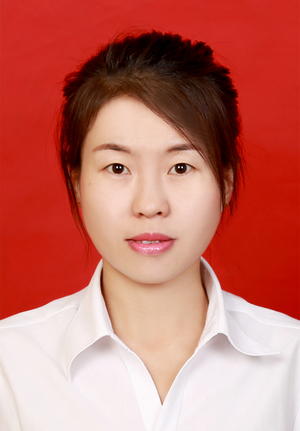 民族汉族出生日期1986.4.13籍贯陕西宝鸡户籍地陕西咸阳政治面貌中共党员学历本科学位学士学位职务部门经理专业技术职务助理工程师助理工程师助理工程师助理工程师参加工作日期2009.8从业状态在业在业证件类型身份证证件号码610326198604131627610326198604131627工作单位陕西煤业化工物资集团有限公司彬长分公司陕西煤业化工物资集团有限公司彬长分公司陕西煤业化工物资集团有限公司彬长分公司陕西煤业化工物资集团有限公司彬长分公司个人联系电话15929632067单位电话029-33191512029-33191512从事现岗位工作起始时间从事现岗位工作起始时间2017.8-至今2017.8-至今2017.8-至今个人简历2009.8-2009.10 陕煤彬长物资供销公司大佛寺供应站保管员2009.10-2010.8 陕煤彬长生产服务中心设备管理中心综合管理员2010.8-2013.8 陕煤物资集团彬长分公司设备采购部业务员2013.8-2014.9 陕煤物资集团彬长分公司计划管理部部门负责人2014.9-2015.3  陕煤物资集团彬长分公司采供部经理2015.3-2017.9 陕煤物资集团彬长分公司设备配件部经理2017.9-至今 陕煤物资集团彬长分公司物资采购部部门经理 2009.8-2009.10 陕煤彬长物资供销公司大佛寺供应站保管员2009.10-2010.8 陕煤彬长生产服务中心设备管理中心综合管理员2010.8-2013.8 陕煤物资集团彬长分公司设备采购部业务员2013.8-2014.9 陕煤物资集团彬长分公司计划管理部部门负责人2014.9-2015.3  陕煤物资集团彬长分公司采供部经理2015.3-2017.9 陕煤物资集团彬长分公司设备配件部经理2017.9-至今 陕煤物资集团彬长分公司物资采购部部门经理 2009.8-2009.10 陕煤彬长物资供销公司大佛寺供应站保管员2009.10-2010.8 陕煤彬长生产服务中心设备管理中心综合管理员2010.8-2013.8 陕煤物资集团彬长分公司设备采购部业务员2013.8-2014.9 陕煤物资集团彬长分公司计划管理部部门负责人2014.9-2015.3  陕煤物资集团彬长分公司采供部经理2015.3-2017.9 陕煤物资集团彬长分公司设备配件部经理2017.9-至今 陕煤物资集团彬长分公司物资采购部部门经理 2009.8-2009.10 陕煤彬长物资供销公司大佛寺供应站保管员2009.10-2010.8 陕煤彬长生产服务中心设备管理中心综合管理员2010.8-2013.8 陕煤物资集团彬长分公司设备采购部业务员2013.8-2014.9 陕煤物资集团彬长分公司计划管理部部门负责人2014.9-2015.3  陕煤物资集团彬长分公司采供部经理2015.3-2017.9 陕煤物资集团彬长分公司设备配件部经理2017.9-至今 陕煤物资集团彬长分公司物资采购部部门经理 何时何地受过何种奖励2012、2016、2017、2018年陕西煤业化工物资集团有限公司分别授予优秀员工、优秀工作者2012年“安全从我做起”征文活动荣获二等奖2013年“安全生产月”主题书画摄影展摄影组三等奖2013年陕西煤业化工物资集团有限公司分别授予技能技术比武第一名、岗位比奉献 精兵强素质”岗位双述比赛一等奖2017年陕西煤业化工物资集团有限公司授予“区域社会物流中心岗位能手”竞赛活动二等奖2017-2018年度陕西煤业化工物资集团有限公司物资集团分别授予“劳动模范”和“优秀共产党员”2012、2016、2017、2018年陕西煤业化工物资集团有限公司分别授予优秀员工、优秀工作者2012年“安全从我做起”征文活动荣获二等奖2013年“安全生产月”主题书画摄影展摄影组三等奖2013年陕西煤业化工物资集团有限公司分别授予技能技术比武第一名、岗位比奉献 精兵强素质”岗位双述比赛一等奖2017年陕西煤业化工物资集团有限公司授予“区域社会物流中心岗位能手”竞赛活动二等奖2017-2018年度陕西煤业化工物资集团有限公司物资集团分别授予“劳动模范”和“优秀共产党员”2012、2016、2017、2018年陕西煤业化工物资集团有限公司分别授予优秀员工、优秀工作者2012年“安全从我做起”征文活动荣获二等奖2013年“安全生产月”主题书画摄影展摄影组三等奖2013年陕西煤业化工物资集团有限公司分别授予技能技术比武第一名、岗位比奉献 精兵强素质”岗位双述比赛一等奖2017年陕西煤业化工物资集团有限公司授予“区域社会物流中心岗位能手”竞赛活动二等奖2017-2018年度陕西煤业化工物资集团有限公司物资集团分别授予“劳动模范”和“优秀共产党员”2012、2016、2017、2018年陕西煤业化工物资集团有限公司分别授予优秀员工、优秀工作者2012年“安全从我做起”征文活动荣获二等奖2013年“安全生产月”主题书画摄影展摄影组三等奖2013年陕西煤业化工物资集团有限公司分别授予技能技术比武第一名、岗位比奉献 精兵强素质”岗位双述比赛一等奖2017年陕西煤业化工物资集团有限公司授予“区域社会物流中心岗位能手”竞赛活动二等奖2017-2018年度陕西煤业化工物资集团有限公司物资集团分别授予“劳动模范”和“优秀共产党员”主要先进事迹主要先进事迹主要先进事迹主要先进事迹主要先进事迹俯下身子  真扎实干为销售经营增效益、为采购速度让时间、为经营管理出点子，她坚持以绿色采购理念渗透到业务中，以追求“强大执行力”为目标；不管工作上出现了什么样的难题，她第一时间不是抱怨和拖延，而是积极行动，专注于解决问题。在服务矿区生产的岗位上，矿方难免会出现一些机器上的故障，导致工作停止。每次遇到这种时刻，不管是白天还是黑夜，是大雪还是大雨，是严冬还是酷暑，她都是第一时间协助矿方处理问题，恢复生产。数十年如一日坚守在自己岗位上，俯下身子真扎实干，以实实在在的行动发挥了时代先锋的引领模范作用。苦练内功  提升能力多年来不管岗位轮换，还是职务增添，从一线保管员到担任采购部门经理的十年里，她始终兢兢业业、努力学习新的知识，以勤奋好学的精神和积极行动的执行力，做好本职工作。面对新的形势下服务矿区的工作，她认真学习相关政策和业务知识，不断在实践中探索，在工作中有意识的创新工作思路，不断探索更好的方式方法，在持之以恒的努力下，用创新思维把复杂的工作简单化，把棘手的工作化解为游刃有余。以身作则  模范引领她时刻把员工的冷暖放在心上，倾听员工的意见和诉求，询问员工现阶段或近期的困惑，及时掌握大家的生活状况和思想动态，做到了心中有数、胸中有情、脑中有策，切实将知心工作落到实处，力求成为员工们的“知心人”。为满足彬长集团“五矿一中心”不同物资需求，部门内部推行“两两负责制”跟踪到矿、落实到人，并根据生产、建设进度，调整、改进目录明细，真正做到“服务跟进、供应到位、保障有力”，在物资超市建设中肩负起领跑领先的使命；积极探索“云储备”和“无计划”采购占比均达到40%以上；以“帮带学”为载体，培养多名青年业务骨干。2018-2019年度，她带领的团队均超额完成指标任务，销售收入完成率达到140%。她用自己的努力和信念打造服务矿区的标杆，用实际行动发挥模范引领作用，谱写了新时代下物资人精彩的奋斗人生。（详见附件材料）俯下身子  真扎实干为销售经营增效益、为采购速度让时间、为经营管理出点子，她坚持以绿色采购理念渗透到业务中，以追求“强大执行力”为目标；不管工作上出现了什么样的难题，她第一时间不是抱怨和拖延，而是积极行动，专注于解决问题。在服务矿区生产的岗位上，矿方难免会出现一些机器上的故障，导致工作停止。每次遇到这种时刻，不管是白天还是黑夜，是大雪还是大雨，是严冬还是酷暑，她都是第一时间协助矿方处理问题，恢复生产。数十年如一日坚守在自己岗位上，俯下身子真扎实干，以实实在在的行动发挥了时代先锋的引领模范作用。苦练内功  提升能力多年来不管岗位轮换，还是职务增添，从一线保管员到担任采购部门经理的十年里，她始终兢兢业业、努力学习新的知识，以勤奋好学的精神和积极行动的执行力，做好本职工作。面对新的形势下服务矿区的工作，她认真学习相关政策和业务知识，不断在实践中探索，在工作中有意识的创新工作思路，不断探索更好的方式方法，在持之以恒的努力下，用创新思维把复杂的工作简单化，把棘手的工作化解为游刃有余。以身作则  模范引领她时刻把员工的冷暖放在心上，倾听员工的意见和诉求，询问员工现阶段或近期的困惑，及时掌握大家的生活状况和思想动态，做到了心中有数、胸中有情、脑中有策，切实将知心工作落到实处，力求成为员工们的“知心人”。为满足彬长集团“五矿一中心”不同物资需求，部门内部推行“两两负责制”跟踪到矿、落实到人，并根据生产、建设进度，调整、改进目录明细，真正做到“服务跟进、供应到位、保障有力”，在物资超市建设中肩负起领跑领先的使命；积极探索“云储备”和“无计划”采购占比均达到40%以上；以“帮带学”为载体，培养多名青年业务骨干。2018-2019年度，她带领的团队均超额完成指标任务，销售收入完成率达到140%。她用自己的努力和信念打造服务矿区的标杆，用实际行动发挥模范引领作用，谱写了新时代下物资人精彩的奋斗人生。（详见附件材料）俯下身子  真扎实干为销售经营增效益、为采购速度让时间、为经营管理出点子，她坚持以绿色采购理念渗透到业务中，以追求“强大执行力”为目标；不管工作上出现了什么样的难题，她第一时间不是抱怨和拖延，而是积极行动，专注于解决问题。在服务矿区生产的岗位上，矿方难免会出现一些机器上的故障，导致工作停止。每次遇到这种时刻，不管是白天还是黑夜，是大雪还是大雨，是严冬还是酷暑，她都是第一时间协助矿方处理问题，恢复生产。数十年如一日坚守在自己岗位上，俯下身子真扎实干，以实实在在的行动发挥了时代先锋的引领模范作用。苦练内功  提升能力多年来不管岗位轮换，还是职务增添，从一线保管员到担任采购部门经理的十年里，她始终兢兢业业、努力学习新的知识，以勤奋好学的精神和积极行动的执行力，做好本职工作。面对新的形势下服务矿区的工作，她认真学习相关政策和业务知识，不断在实践中探索，在工作中有意识的创新工作思路，不断探索更好的方式方法，在持之以恒的努力下，用创新思维把复杂的工作简单化，把棘手的工作化解为游刃有余。以身作则  模范引领她时刻把员工的冷暖放在心上，倾听员工的意见和诉求，询问员工现阶段或近期的困惑，及时掌握大家的生活状况和思想动态，做到了心中有数、胸中有情、脑中有策，切实将知心工作落到实处，力求成为员工们的“知心人”。为满足彬长集团“五矿一中心”不同物资需求，部门内部推行“两两负责制”跟踪到矿、落实到人，并根据生产、建设进度，调整、改进目录明细，真正做到“服务跟进、供应到位、保障有力”，在物资超市建设中肩负起领跑领先的使命；积极探索“云储备”和“无计划”采购占比均达到40%以上；以“帮带学”为载体，培养多名青年业务骨干。2018-2019年度，她带领的团队均超额完成指标任务，销售收入完成率达到140%。她用自己的努力和信念打造服务矿区的标杆，用实际行动发挥模范引领作用，谱写了新时代下物资人精彩的奋斗人生。（详见附件材料）俯下身子  真扎实干为销售经营增效益、为采购速度让时间、为经营管理出点子，她坚持以绿色采购理念渗透到业务中，以追求“强大执行力”为目标；不管工作上出现了什么样的难题，她第一时间不是抱怨和拖延，而是积极行动，专注于解决问题。在服务矿区生产的岗位上，矿方难免会出现一些机器上的故障，导致工作停止。每次遇到这种时刻，不管是白天还是黑夜，是大雪还是大雨，是严冬还是酷暑，她都是第一时间协助矿方处理问题，恢复生产。数十年如一日坚守在自己岗位上，俯下身子真扎实干，以实实在在的行动发挥了时代先锋的引领模范作用。苦练内功  提升能力多年来不管岗位轮换，还是职务增添，从一线保管员到担任采购部门经理的十年里，她始终兢兢业业、努力学习新的知识，以勤奋好学的精神和积极行动的执行力，做好本职工作。面对新的形势下服务矿区的工作，她认真学习相关政策和业务知识，不断在实践中探索，在工作中有意识的创新工作思路，不断探索更好的方式方法，在持之以恒的努力下，用创新思维把复杂的工作简单化，把棘手的工作化解为游刃有余。以身作则  模范引领她时刻把员工的冷暖放在心上，倾听员工的意见和诉求，询问员工现阶段或近期的困惑，及时掌握大家的生活状况和思想动态，做到了心中有数、胸中有情、脑中有策，切实将知心工作落到实处，力求成为员工们的“知心人”。为满足彬长集团“五矿一中心”不同物资需求，部门内部推行“两两负责制”跟踪到矿、落实到人，并根据生产、建设进度，调整、改进目录明细，真正做到“服务跟进、供应到位、保障有力”，在物资超市建设中肩负起领跑领先的使命；积极探索“云储备”和“无计划”采购占比均达到40%以上；以“帮带学”为载体，培养多名青年业务骨干。2018-2019年度，她带领的团队均超额完成指标任务，销售收入完成率达到140%。她用自己的努力和信念打造服务矿区的标杆，用实际行动发挥模范引领作用，谱写了新时代下物资人精彩的奋斗人生。（详见附件材料）俯下身子  真扎实干为销售经营增效益、为采购速度让时间、为经营管理出点子，她坚持以绿色采购理念渗透到业务中，以追求“强大执行力”为目标；不管工作上出现了什么样的难题，她第一时间不是抱怨和拖延，而是积极行动，专注于解决问题。在服务矿区生产的岗位上，矿方难免会出现一些机器上的故障，导致工作停止。每次遇到这种时刻，不管是白天还是黑夜，是大雪还是大雨，是严冬还是酷暑，她都是第一时间协助矿方处理问题，恢复生产。数十年如一日坚守在自己岗位上，俯下身子真扎实干，以实实在在的行动发挥了时代先锋的引领模范作用。苦练内功  提升能力多年来不管岗位轮换，还是职务增添，从一线保管员到担任采购部门经理的十年里，她始终兢兢业业、努力学习新的知识，以勤奋好学的精神和积极行动的执行力，做好本职工作。面对新的形势下服务矿区的工作，她认真学习相关政策和业务知识，不断在实践中探索，在工作中有意识的创新工作思路，不断探索更好的方式方法，在持之以恒的努力下，用创新思维把复杂的工作简单化，把棘手的工作化解为游刃有余。以身作则  模范引领她时刻把员工的冷暖放在心上，倾听员工的意见和诉求，询问员工现阶段或近期的困惑，及时掌握大家的生活状况和思想动态，做到了心中有数、胸中有情、脑中有策，切实将知心工作落到实处，力求成为员工们的“知心人”。为满足彬长集团“五矿一中心”不同物资需求，部门内部推行“两两负责制”跟踪到矿、落实到人，并根据生产、建设进度，调整、改进目录明细，真正做到“服务跟进、供应到位、保障有力”，在物资超市建设中肩负起领跑领先的使命；积极探索“云储备”和“无计划”采购占比均达到40%以上；以“帮带学”为载体，培养多名青年业务骨干。2018-2019年度，她带领的团队均超额完成指标任务，销售收入完成率达到140%。她用自己的努力和信念打造服务矿区的标杆，用实际行动发挥模范引领作用，谱写了新时代下物资人精彩的奋斗人生。（详见附件材料）职工（代表）大会或或居民（社区）会议意见所在单位意见 2020年3月16日我单位召开了二届一次团组长联席会议，出席会议   9人，其中同意9人，反对0人。（盖章）                      年月日（盖章）                     年月日公司（局）劳动竞赛委员会意见（盖章）年月日陕煤集团公司劳动竞赛委员会意见（盖章）年月日有效证件和最高奖项的复印件粘贴处有效证件和最高奖项的复印件粘贴处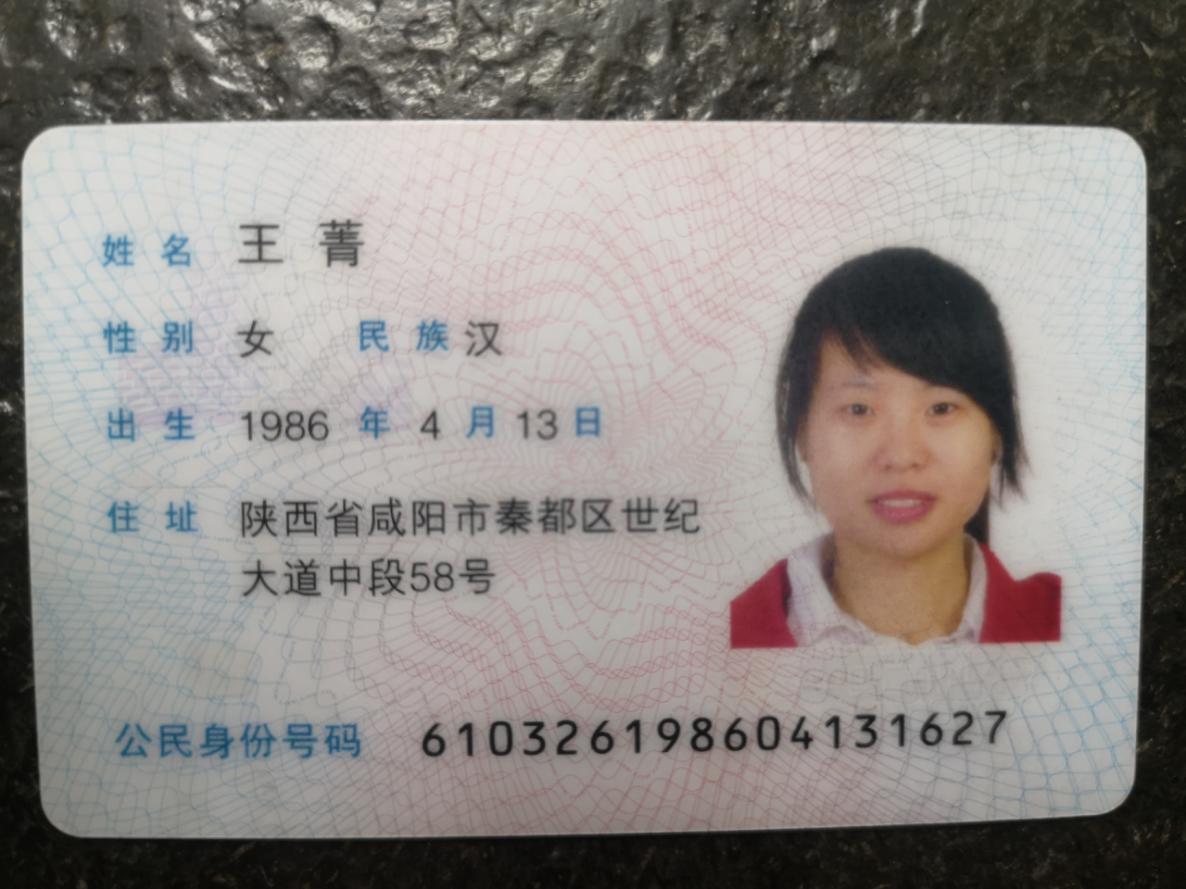 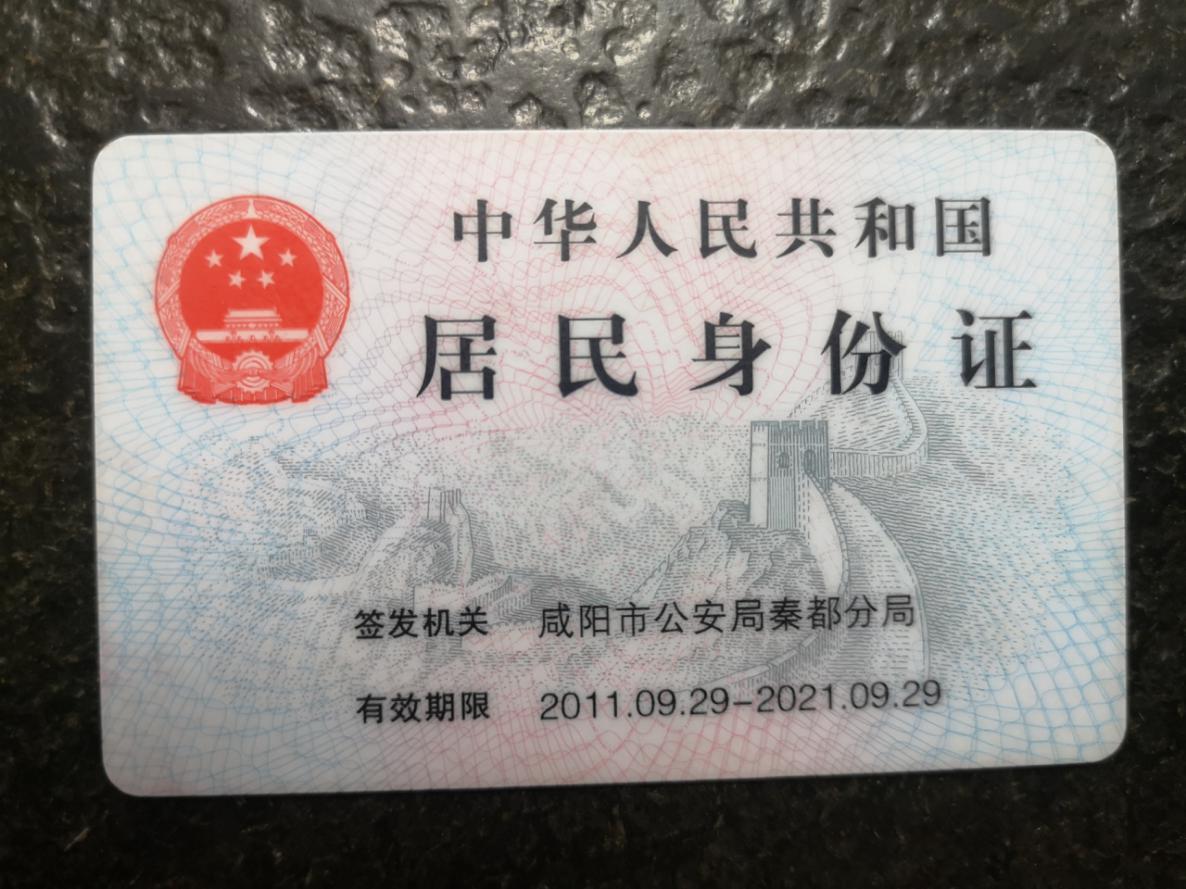 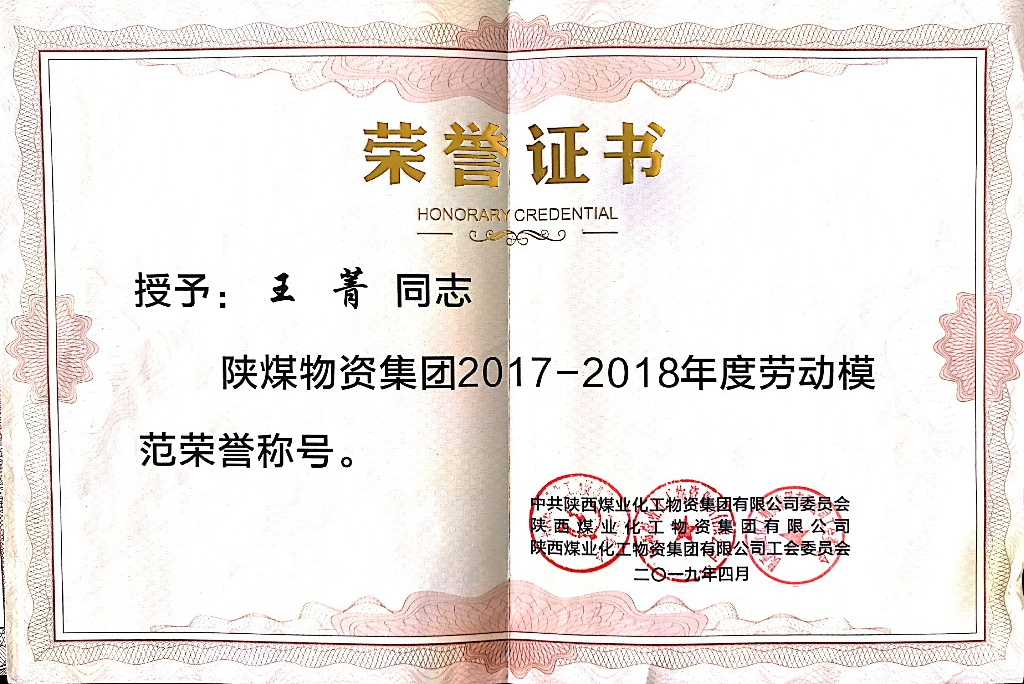 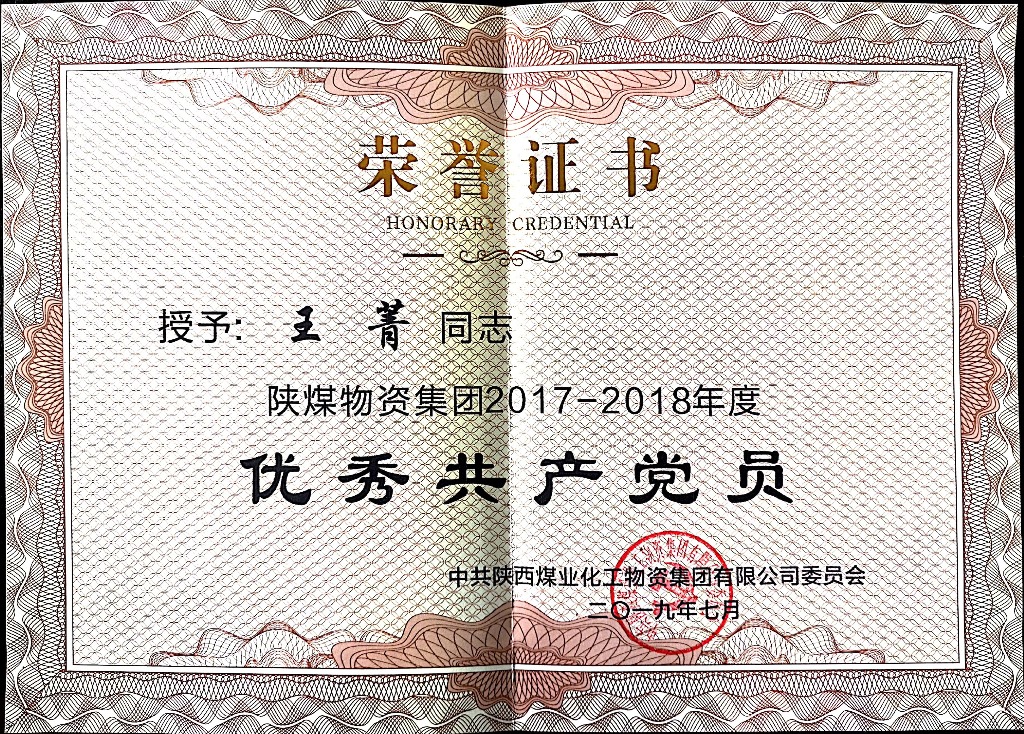 